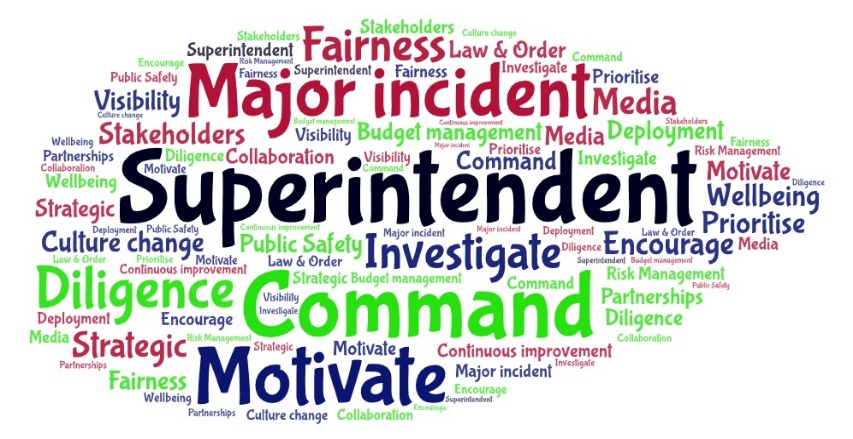 Superintendent – are you ready?Cambridgeshire Constabulary has opportunities for Superintendents.  We are seeking applications for promotion to Superintendent from substantive Chief Inspectors as well as external applicants seeking promotion and substantive Superintendents seeking lateral transfer. With an emphasis on our operational priorities shown below, we are seeking to bolster resources in all areas of policing.  If you are now thinking of taking the next step in force, or transferring to Cambridgeshire from another force – it is an exciting time to be a Superintendent with us.You will need to show a high level of competence in your current rank/role and demonstrate outstanding leadership to ensure a safer Cambridgeshire for our communities.We are looking for candidates with a broad range of skills and experience, including areas such as safeguarding vulnerable people, preventing harm to those in most need and the systems and processes associated with this work, crime investigation, early intervention and prevention of crime, leading local policing resources and a thorough understanding of the mechanisms around local policing partnerships.To apply, you will need to complete an application form providing evidence against all the key competencies at level three of the Competency and Values Framework. For further information about each force and the selection process please see the attached candidate guidance. The closing date for completed applications is  12 noon on Friday 24th July 2020.Interviews are scheduled for Friday 31st July 2020.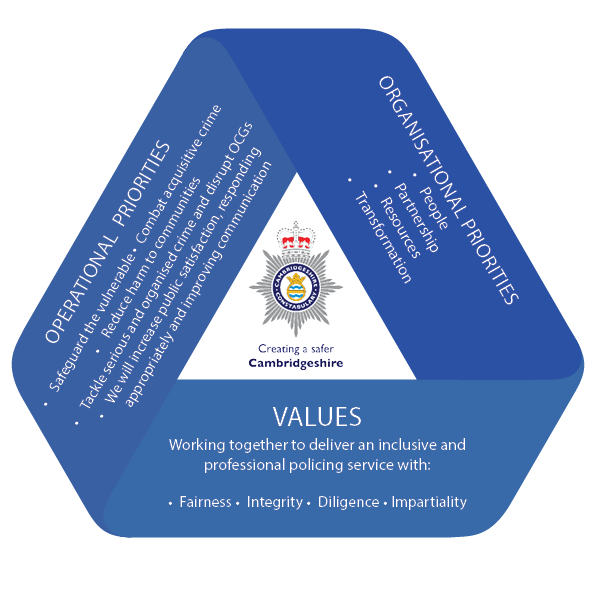 